    V.T.T.A. SURREY/SUSSEX GROUP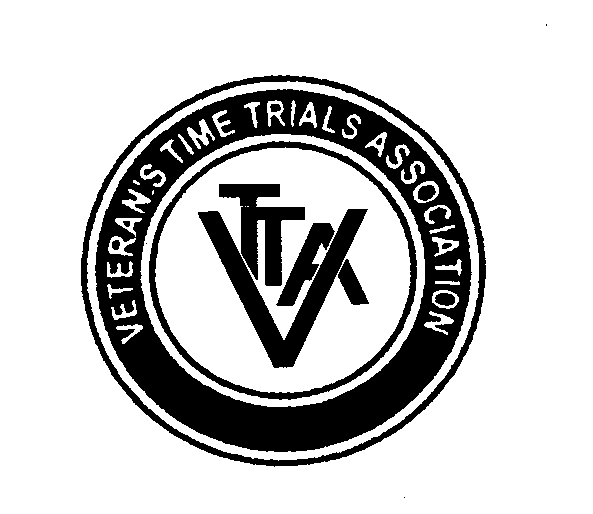   National Association for the over 40 year old Racing CyclistAffiliated to Cycling Time Trials, E.S.C.A. and S.C.A.Result of the Group’s 15 mile championshiprun by the Sussex CA on Saturday 19th September 2020Top 10 places on VTTA standard for Group members:Andy Critchlow is awarded a VTTA medal to be presented at our annual lunch in Horsham on Sunday, 7th February 2021.If you are aged over 40 and are not already a member of the VTTA please consider joining by going to our website: www.vtta.org.uk NameClubVTTA Std.TimePlus on std.1stAndy CritchlowNorwood Paragon CC39:5931:09+8:502ndColin McDermottFestival RC40:4632:05+8:413rdMark SmithCrawley Wheelers40:0531:53+8:124thAdrian BlackerC&N Cycles RT41:0834:19+6:495thDavid RummSouthborough & Dist. Whs.40:4633:58+6:486th Mark Jones GS Stella41:4235:46+5:567thAndrew Quye Southborough & Dist. Whs.41:2436:08+5:168thPaul TownsleyWorthing Excelsior CC43:5940:28+3:319thJon FaircloughWoking CC42:4639:39+3:0710th Alan RobinsonCentral Sussex CC46:5444:32+2:22